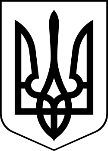 МЕНСЬКА МІСЬКА РАДА(п’ятнадцята сесія восьмого скликання)РІШЕННЯ09 грудня 2021 року	м.Мена	№827Про відкриття додаткової різновікової групи в Стольненському закладі дошкільної освіти (дитячий садок) «Сонечко» загального типу Менської міської радиЗ метою реалізації права дітей Стольненського та Семенівського старостинських округів на здобуття дошкільної освіти, їх соціалізацію та інтеграцію в суспільство, враховуючи рішення 14 сесії Менської міської ради 8 скликання від 25.11.2021 № 773 «Про ліквідацію юридичної особи Семенівського закладу дошкільної освіти (дитячий садок) «Сонечко» загального типу Менської міської ради Менського району Чернігівської області», керуючись Законами України «Про освіту», «Про дошкільну освіту», постановою Кабінету Міністрів України від 12.03.2003 № 305 «Про затвердження Положення про дошкільний навчальний заклад», наказом Міністерства освіти і науки України від 04.11.2010 № 1055 «Про затвердження Типових штатних нормативів дошкільних навчальних закладів» (із змінами), рішенням 14 сесії Менської міської ради 8 скликання від 25.11.2021 №756 «Про зміну найменування, адреси та затвердження Статуту Стольненського закладу дошкільної освіти (дитячий садок) «Сонечко» загального типу Менської міської ради в новій редакції», згідно зі ст.26 Закону України «Про місцеве самоврядування в Україні», Менська міська радаВИРІШИЛА:1. Відкрити з 10 грудня 2021 року додаткову різновікову групу на базі діючого Стольненського закладу дошкільної освіти (дитячий садок) «Сонечко» загального типу Менської міської ради.2. Внести зміни до штатного розпису Стольненського закладу дошкільної освіти (дитячий садок) «Сонечко» загального типу Менської міської ради, ввівши додатково наступні штатні одиниці:- вихователь – 1 ставка;- помічник вихователя – 1 ставка.3. Передбачити у бюджеті Менської міської територіальної громади видатки на утримання додаткової різновікової групи у Стольненському закладі дошкільної освіти (дитячий садок) «Сонечко» загального типу Менської міської ради.4. Контроль за виконанням рішення покласти на постійну комісію міської ради з питань охорони здоров’я, соціального захисту населення, освіти, культури, молоді, фізкультури і спорту та заступника міського голови з питань діяльності виконавчих органів ради Прищепу В.В.Міський голова	Геннадій ПРИМАКОВ